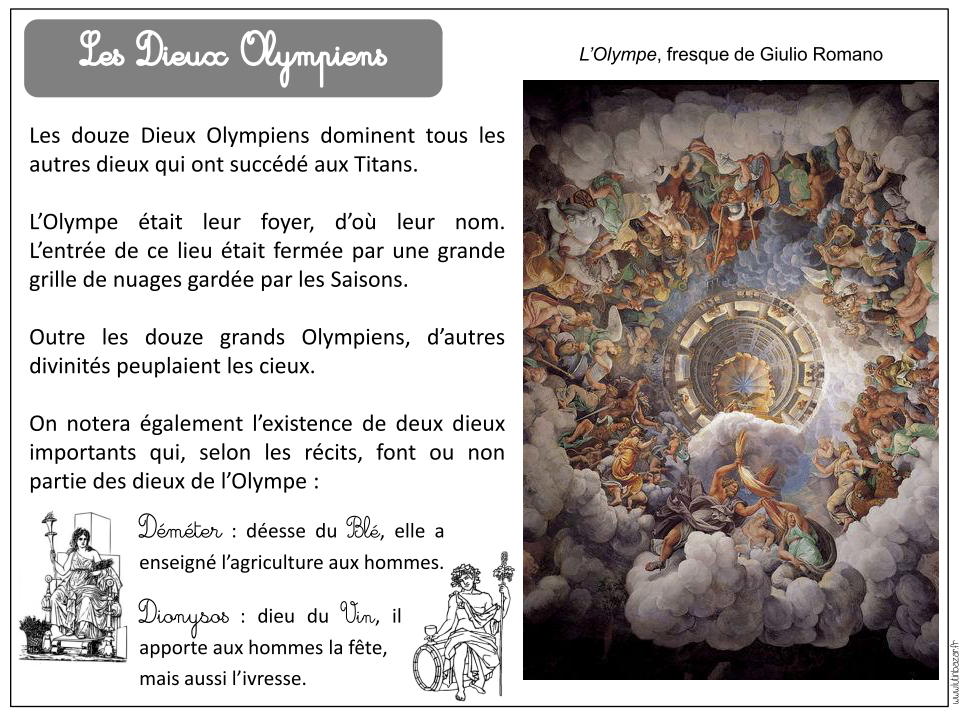 Rappel :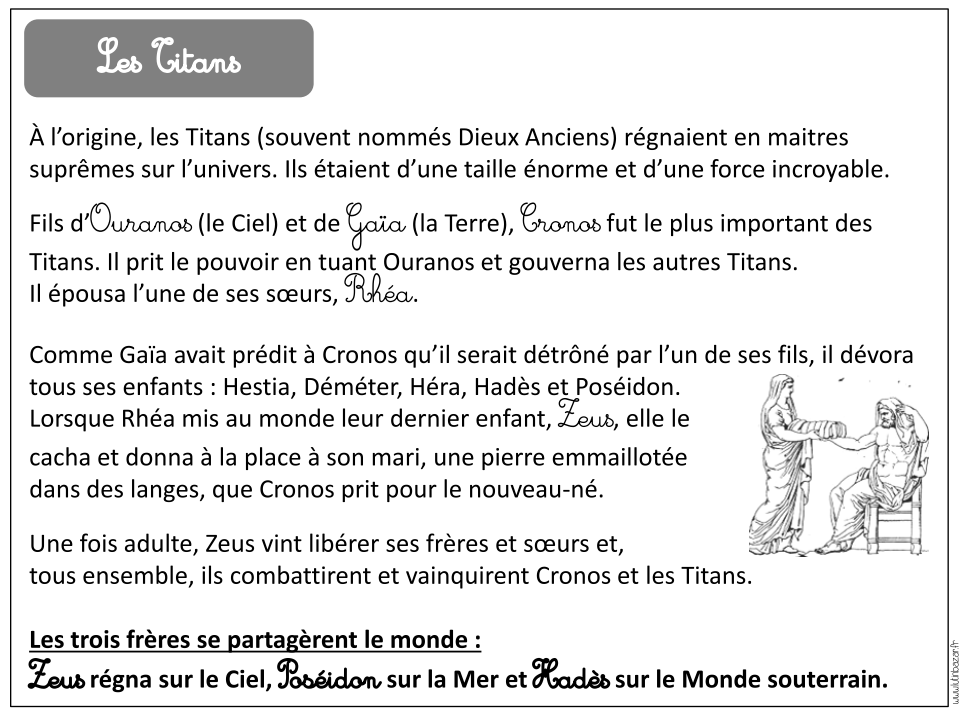 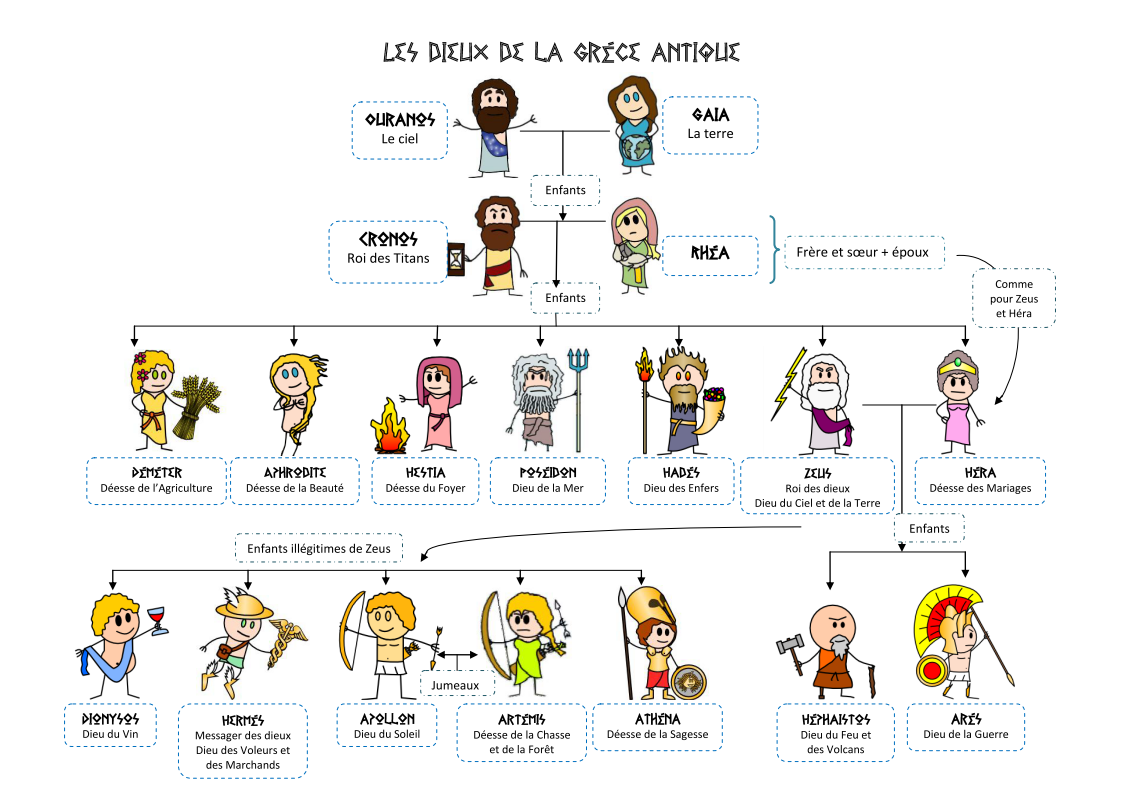 Complétez le tableau ci-dessousFonctionsNoms des Dieux ou DéessesDieu de la mortDéesse de la beautéDéesse de l'amourDieu du feuDéesse de l'agricultureDieu de la merDieu du cielDéesse de la chasseDieu des ArtsDieu du vinDéesse des mariagesDéesse de la sagesseMessager des dieuxDéesse de la maisonDieu de la guerre